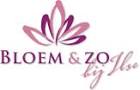 INTRODUCTIEOPDRACHT BOEKHOUDEN NIVEAU 2Het is vrijdag 1 januari. Na een wilde nacht moeten Ilse en John, eigenaren van Bloem & zo, toch echt gaan balansen. Morgen zaterdag 2 januari moet de winkel weer open. Balansen is alles tellen wat er in de winkel aanwezig is, alles wat het bedrijf verder nog in bezit heeft en alle eventuele schulden in kaart brengen. Dat is handig voor jezelf om te weten. Maar ook de belastingdienst wil dit weten.Na alles te hebben geteld hebben Ilse en John het volgende lijstje.In de kassa zit € 400 kasgeld. Alle bloemen en planten die in de winkel aanwezig zijn ingekocht voor € 1.700. Alle stellingen in de winkel, de kassa, de computer en andere spullen die in de winkel aanwezig zijn maar niet worden verkocht zijn op dit moment € 5.600 waard.Van klanten hebben we nog € 600 tegoed. Op de bankrekening van de zaak staat € 22.600. Ilse en John hebben nog een banklening van € 2.300. Aan leveranciers moet nog € 1.200 worden betaald. De auto van de zaak is € 7.500 waard.OpdrachtenMaak een duidelijk overzicht van de bezittingen en schulden van Bloem & zo.Hoeveel eigen geld hebben Ilse en John in Bloem & zo zitten?Op 2 januari is de winkel weer opengegaan en het was een hectische dag. Hieronder 7 financiële gebeurtenissen van die dag.Een leverancier heeft voor € 2.300 bloemen en planten bezorgd. Er moet nog worden betaald.Voor de bedrijfsauto is voor € 80 getankt. John heeft dit bedrag gepind.Tussen de middag wordt er patat en broodjes gehaald. De totale rekening is € 20 en wordt met kasgeld betaald.Een klant heeft een bestelling gedaan voor een grafstuk voor volgende week dinsdag. Het grafstuk wordt verkocht voor € 350. De klant moet nog betalen. De inkoopwaarde van het gebruikte materiaal was € 80.De klanten hebben bij elkaar voor totaal € 7.800 bloemen en planten gekocht. De inkoopprijs van de verkochte bloemen en planten was € 2.400.Er is € 2.100 contact betaald, de overige € 5.700 is gepind.Het loon van de zaterdag is contant aan haar betaald. Ze heeft € 100 gekregen.Onderweg naar huis brengen Ilse en John € 1.800 kasgeld naar de bank.’s Avonds maakt Ilse per bank de € 2.300 over naar de leverancier die vanmorgen bloemen en planten heeft geleverd.OpdrachtenMaak een overzichtelijk lijstje van de financiële gebeurtenissen van zaterdag2 januari.Hoeveel eigen geld hebben Ilse en John aan het eind van dag in de zaak zitten